Curriculum VitaeDECLARATION:I do hereby declare that the above-mentioned information is true to the best of my knowledge and belief.Sumeet 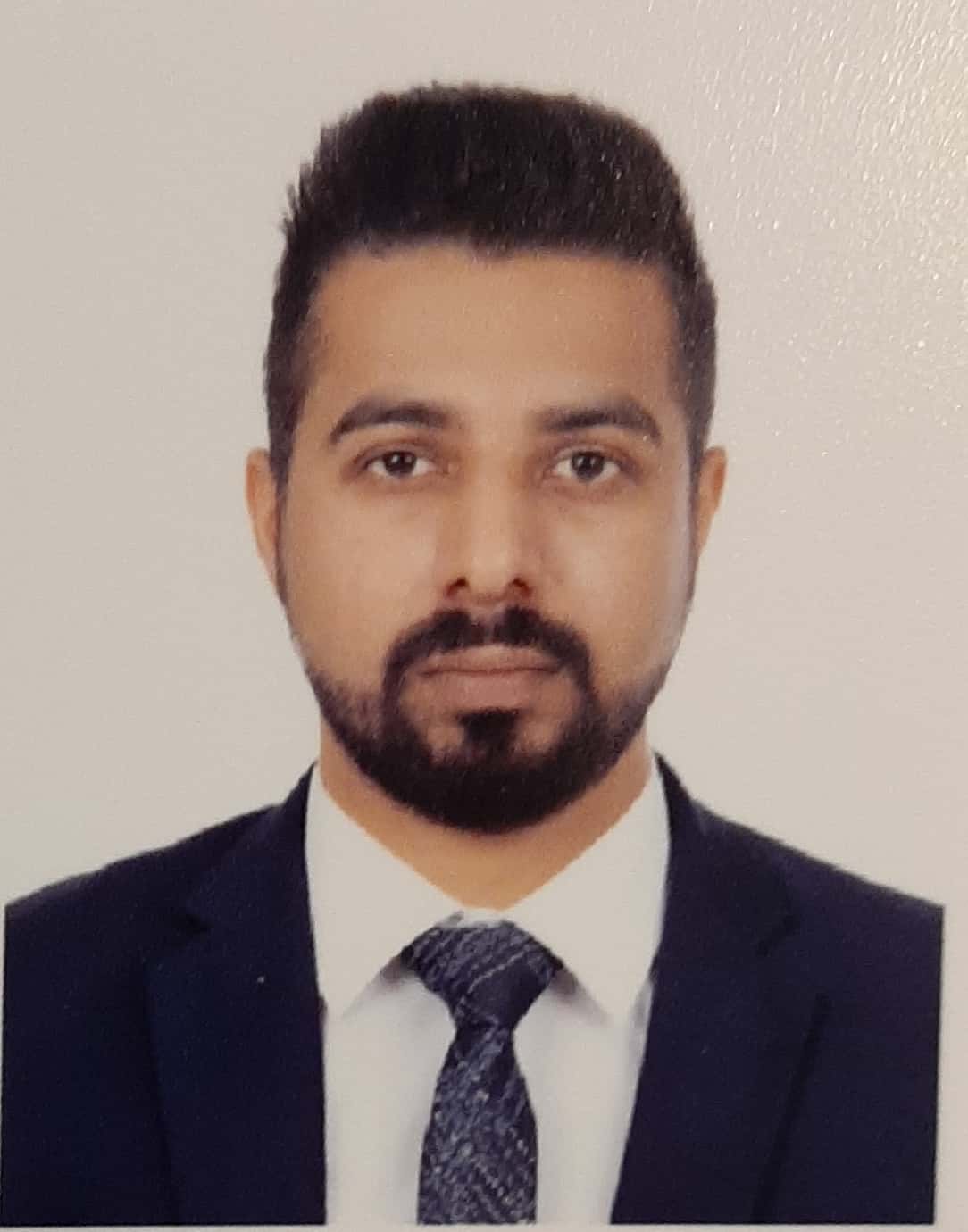 CONTACT :Email:Sumeet-398991@2freemail.com  LANGUAGESEnglishHindiOBJECTIVESeeking a position of responsibility, where I can utilize my education and work experience towards the achievement of growth and organization/institution objectives, thereby enabling the reﬂection of the same in my profession.COMPUTER SKILLSMS SUITETALLY ERP9WORK EXPERIENCErana polycot ltd INDIA ( 2013 july-2014may)Clerk for handling export documentation, coordination with shipping lines.Maintaining the Inward-Outward reports of material.Practical work knowledge of Import documentation and export documentation in a trading environment.Bikanervala Foods Pvt Ltd (2014june-Sep2016)Handling the quotation.Distribution relationship.Inventory management and marketing process.offer new schemesTo keep in contact with the company wholesalers and retailers.Track record of regular customers.Take appoints and schedule interviews with the potential clients.Plan and Perform channel distributions.Target the audience as per the location and behavior.Visit to more and more potential audience, explain them about the products.Train the new joiners.Collecting feedback from the clients and customers.Look after demand and supply chain.Monitor the procurement process.HALDIRAM foods International pvt ltd (2016nov –2018 dec) Billing and quotation handling.support after saleTarget oriented approach.Organizing sales visits.Demonstrating and presenting products.Establishing new business.Maintaining accurate records.Attending trade exhibitions, conferences and meetings.Reviewing sales performance.Negotiating contracts and packages.Aiming to achieve monthly or annual targetsHYUNDAI GROUP INDIA (2019 FEB - 2020 FEB)Implemented customer satisfaction procedures and dealt with customer issues..Maintained first-hand knowledge of all vehicle features and specWorked with sales staff to implement sales and marketing strategiesAssist with reviewing of expenses, payroll records etc. as assigned. Update financial data in databases to ensure that information will be Accurate and immediately available when needed. Worked with customers to arrange for financing options.Maintained updated database on all available vehicles.Representing the company at trade exhibitions, events, shows and demonstrations.Preparing sold vehicles for customer delivery by having them serviced & cleaned up.Negotiating the terms and conditions of a sales agreement with prospective clients

EDUCATION& CERTIFICATIONSMasters of Business Administration from Punjab Technical University (Major- MARKETING Minor-HR)Bachelors Of Business Administration from Punjab Technical University.Senior Secondary Education (COMMERCE) From DIPS DHILWAN (CBSE), Punjab ,INDIA Matric(CBSE) from KENDRIYA VIDYALYA SANGHATAN Dalhousie  Himachal  INDIA  ADDITIONAL SKILLSTime managementDocumentationOrganization & Prioritization.CollaborationTeam LeadershipSTRENGTHS:Hard working and Committed.Easily Adaptable person who is always willing to learn.Takes initiative and work individually or as a GroupI am Friendly with people and an Excellent Team player.PERSONAL INFORMATION:Date of Birth:    18-06-1987Sex                               :   MaleNationality :   IndianMarital Status:   UnmarriedVisa status               :   20/12/2020Interests :   Reading Books, MusicLanguage known   :   English ,Hindi, Punjabi